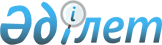 Об особых условиях и порядке реализации конкурсной массы открытого акционерного общества "Экибастузпромсервис"Постановление Правительства Республики Казахстан от 6 мая 2002 года N 497

      В соответствии с Законом Республики Казахстан от 21 января 1997 года Z970067_ "О банкротстве" и в связи с принятием судебного решения о признании открытого акционерного общества "Экибастузпромсервис" банкротом, а также, учитывая его важное стратегическое значение для экономики страны, Правительство Республики Казахстан постановляет: 

      1. Установить особые условия и порядок реализации конкурсной массы открытого акционерного общества "Экибастузпромсервис" (далее - ОАО "Экибастузпромсервис"), предусматривающие: 

      1) разделение конкурсной массы ОАО "Экибастузпромсервис" на несколько лотов: 

      первый лот - имущественные комплексы железнодорожных станций "Ударная" и "Трудовая"; 

      второй лот - прочее имущество; 

      2) установление стартовой цены первого лота не ниже сумм административных расходов и требований кредиторов первой, второй и третьей очередей; 

      3) проведение процедуры банкротства с соблюдением непрерывности производства и обеспечения работы природоохранных объектов. 

      2. Установить следующие дополнительные требования к покупателям первого лота: 

      1) наличие согласованной с Министерством энергетики и минеральных ресурсов Республики Казахстан программы развития и использования имущественных комплексов на 2002-2005 годы; 

      2) использование угля Экибастузского бассейна в течение последующих пяти лет в объеме не менее двух с половиной миллионов тонн в год; 

      3) обеспечение непрерывности трудовых договоров с работниками железнодорожных станций "Ударная" и "Трудовая" и правопреемства покупателя по этим договорам. 

      3. Признать утратившими силу: 

      1) постановление Правительства Республики Казахстан от 12 февраля 2000 года N 217 P000217_ "Об особом порядке и условиях проведения специализированного открытого аукциона по реализации части ограниченного в распоряжении имущества ОАО "Экибастузпромсервис"; 

      2) подпункт 2) пункта 1 постановления Правительства Республики Казахстан от 21 марта 2000 года N 424 P000424_ "О внесении изменений и дополнений в постановления Правительства Республики Казахстан от 12 июля 1995 года N 952 и от 12 февраля 2000 года N 217". 

      4. Министерству государственных доходов Республики Казахстан привести в соответствие с настоящим постановлением ранее принятые решения.     5. Контроль за исполнением настоящего постановления возложить на Заместителя Премьер-Министра Республики Казахстан Масимова К.К.     6. Настоящее постановление вступает в силу со дня подписания.        Премьер-Министр     Республики Казахстан (Специалисты: Склярова И.В.,              Умбетова А.М.)     
					© 2012. РГП на ПХВ «Институт законодательства и правовой информации Республики Казахстан» Министерства юстиции Республики Казахстан
				